Award-winning Canadian children’s book author, Lana Button is presenting at our school! If you would like a personalized copy of any of Lana’s books, please return this form with payment, to your teacher by ____________. For more information on Lana Button and her books, visit www.lanabutton.comNameNameTeacherGradeQTYBook TitleBook TitleBook TitleBook TitleUnit PriceTotal Price Percy’s Pefect Friend *NEW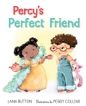  Percy’s Pefect Friend *NEW Percy’s Pefect Friend *NEW Percy’s Pefect Friend *NEW$22.00  Tayra’s Not Talking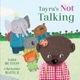   Tayra’s Not Talking  Tayra’s Not Talking  Tayra’s Not Talking$22.00  What if Bunny’s Not a Bully?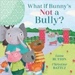   What if Bunny’s Not a Bully?  What if Bunny’s Not a Bully?  What if Bunny’s Not a Bully?$20.00  My Teacher’s Not Here!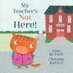   My Teacher’s Not Here!  My Teacher’s Not Here!  My Teacher’s Not Here!$20.00  Raj’s Rule for the Bathroom at School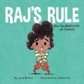   Raj’s Rule for the Bathroom at School  Raj’s Rule for the Bathroom at School  Raj’s Rule for the Bathroom at School$20.00  Tough Like Mum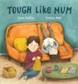   Tough Like Mum  Tough Like Mum  Tough Like Mum$22.00  The Cow Said BOO!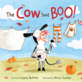   The Cow Said BOO!  The Cow Said BOO!  The Cow Said BOO!$20.00  Willow’s Whispers (soft cover)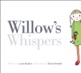   Willow’s Whispers (soft cover)  Willow’s Whispers (soft cover)  Willow’s Whispers (soft cover)$15.00  Willow Finds a Way (soft cover)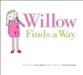   Willow Finds a Way (soft cover)  Willow Finds a Way (soft cover)  Willow Finds a Way (soft cover)$15.00  Willow’s Smile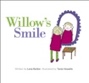   Willow’s Smile  Willow’s Smile  Willow’s Smile$20.00TOTAL (tax included)Cash or cheque to Lana ButtonTOTAL (tax included)Cash or cheque to Lana ButtonTOTAL (tax included)Cash or cheque to Lana ButtonTOTAL (tax included)Cash or cheque to Lana ButtonTOTAL (tax included)Cash or cheque to Lana ButtonTOTAL (tax included)Cash or cheque to Lana Button